MONTHLY REPORT(To be submitted by PR’s of respective department)Name of Departmet:________________________________________________________________Meeting conducted by whom (in department) (TPO/FPC/FTC/Any other), please provide the name & designation of respective faculty memberName & Designation:________________________________________________________________Schedule of Meeting:Main points of Discussion:________________________________________________________________________________________________________________________________________________________________________________________________________________________________________________________________________________________________________________________________________Next course of action (please provide in brief):______________________________________________________________________________________________________________________________________________________________________________________________________________________________________________________________________________________________________________________________________Any other suggestion:_______________________________________________________________________________________________________________________________________________________________________________________________________________________________________________________________________________________________________________________________________Your contribution in this month:_________________________________________Submitted by     Signature:____________________Name of PR:___________________Regd.No.__ ___________________Submitted toOffice ofHead,Department of Training and Placement,SLIET, LongowalEmail id: tnpoffice16@gmail.comPhone No. 01672-253133 & 134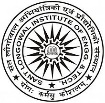 SANT LONGOWAL INSTITUTE OF ENGG. & TECH. LONGOWALDEEMED UNIVERSITY, UNDER MHRD, GOVT. OF INDIADEPARTMENT OF TRAINING & PLACEMENTDATETIMEVENUE